第45回　愛媛県レディースソフトテニスなかよし大会東予地区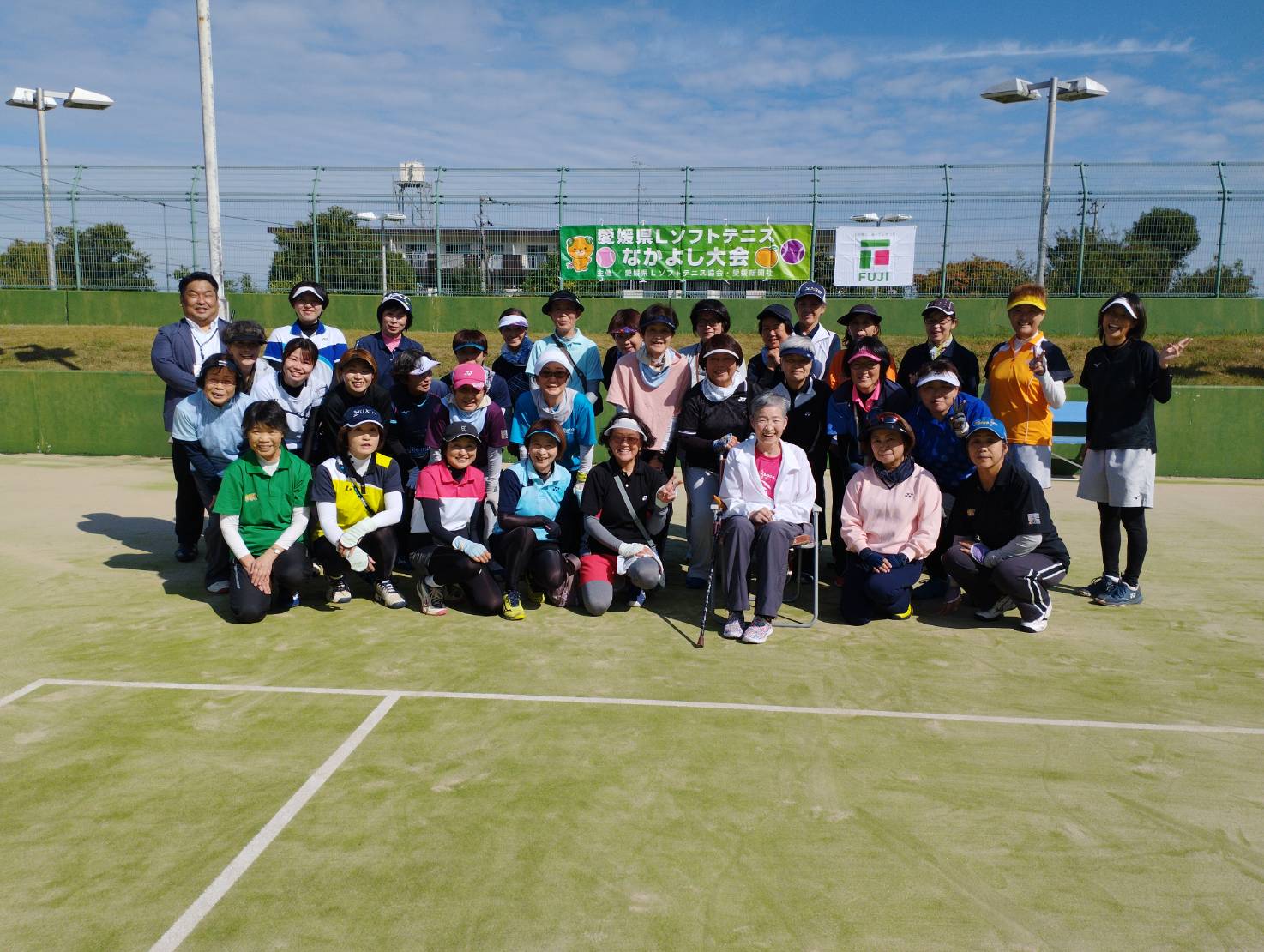 中予地区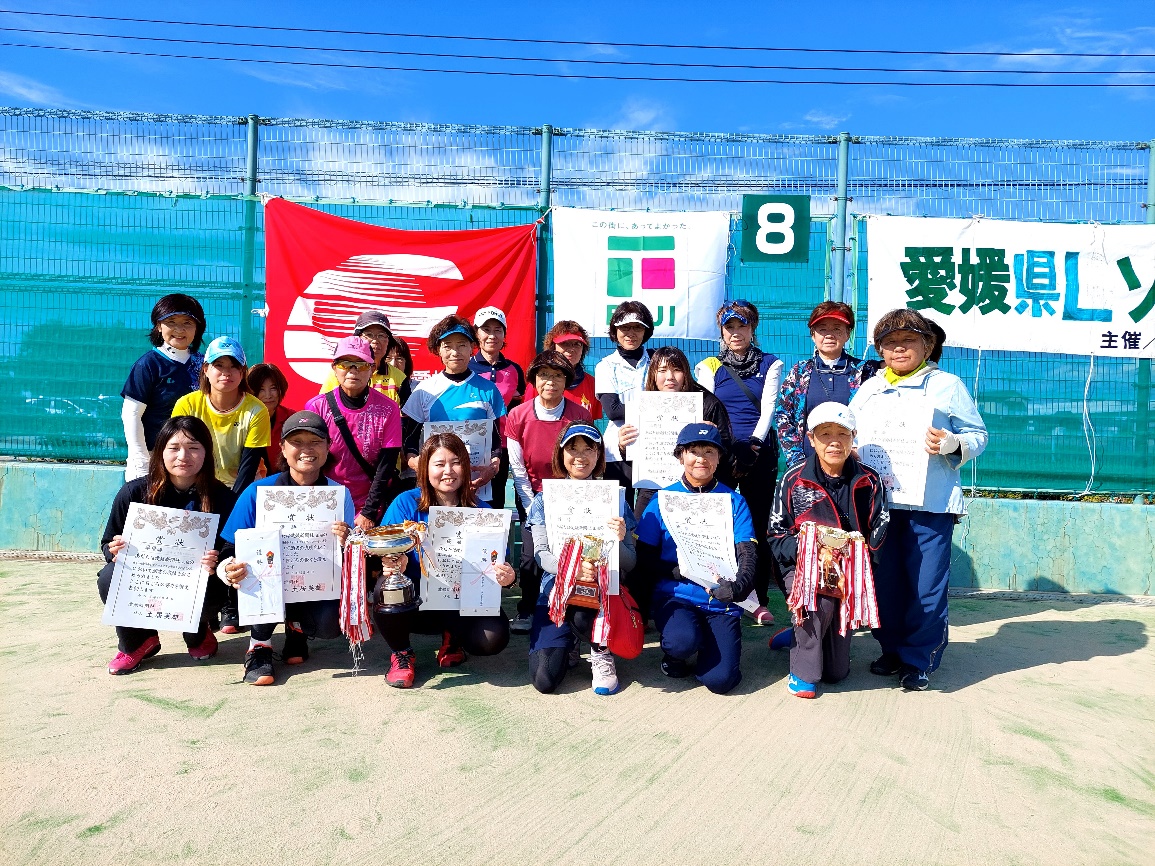 南予地区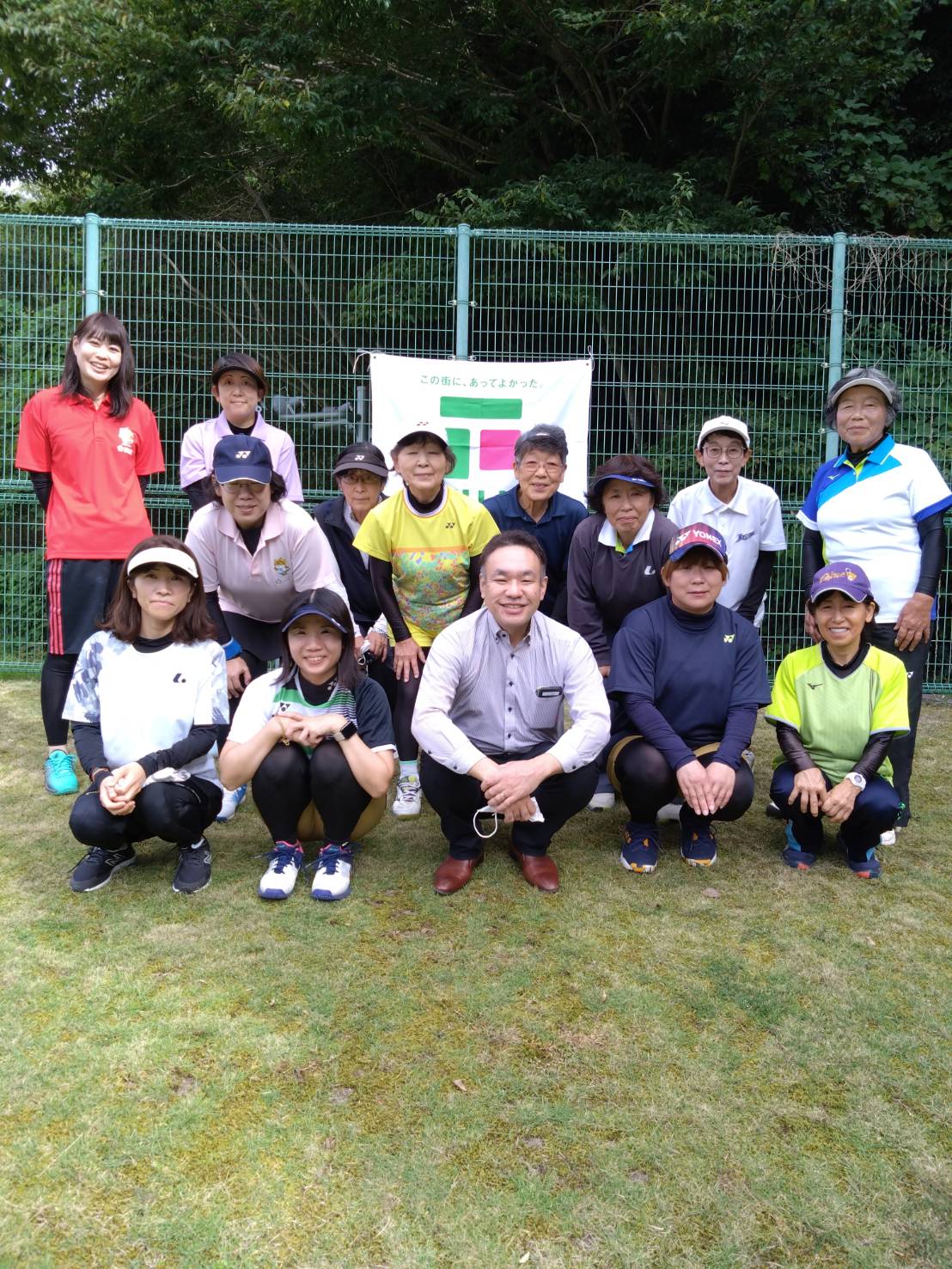 